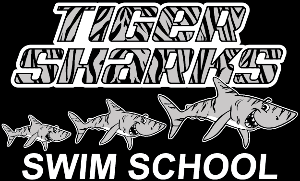 Tiger Shark Swim School- Private LessonsThis is a request for Private lessons with a Certified Tiger Shark Swim School instructor.  Once a private lesson is scheduled, payment for the lesson will be due at that time.  If for any reason the student misses a class without a 24 hour notice then the fees will forfeited.  We accept checks, money orders, cash, and online payment.  All checks should be made to “DAQ swim School”.“NO REFUNDS ARE OFFERED FOR PRIVATE LESSONS”#of students in class			Length of class			Prices of class	1				30 minutes			$50	2				30 minutes			$75Student: _____________________________________Goal for Lessons: _____________________________________________________________________________________________________________________________________________________Parent Name(s):_________________________________Telephone: ______________________________Email: _________________________________Instructor Request: _______________________________For Office Use:Name of Instructor: ___________________________________Payment: ______________________________________________Day(s):__________________________   Time: __________________